Пояснительная записка к открытому урокупо основам безопасности жизнедеятельности в МКДОУ детском саду № 24 «Колокольчик»   Обучение детей дошкольного возраста правилам безопасного поведения в наше время очень важно. Воспитывать навыки осторожного обращения с огнем, опасными предметами, знать правила дорожного движения, правила безопасного поведения дома, на улице, уметь оказать первую медицинскую помощь должны все: и родители и педагоги. Учитывая, что большую часть времени дети проводят вне дома, главная роль обучения дошкольников основам безопасной жизнедеятельности  принадлежит  воспитателю. Поэтому  педагоги уточняют, систематизируют  и закрепляют знания детей по этой теме.В мероприятиях принимали участие воспитанники в возрасте от 3 до 7 лет,  с    численностью - 46 детей.       С детьми были проведены, занятия , беседы,  просмотр мультфильмов, дидактические и сюжетно-ролевые игры, чтение художественной литературы.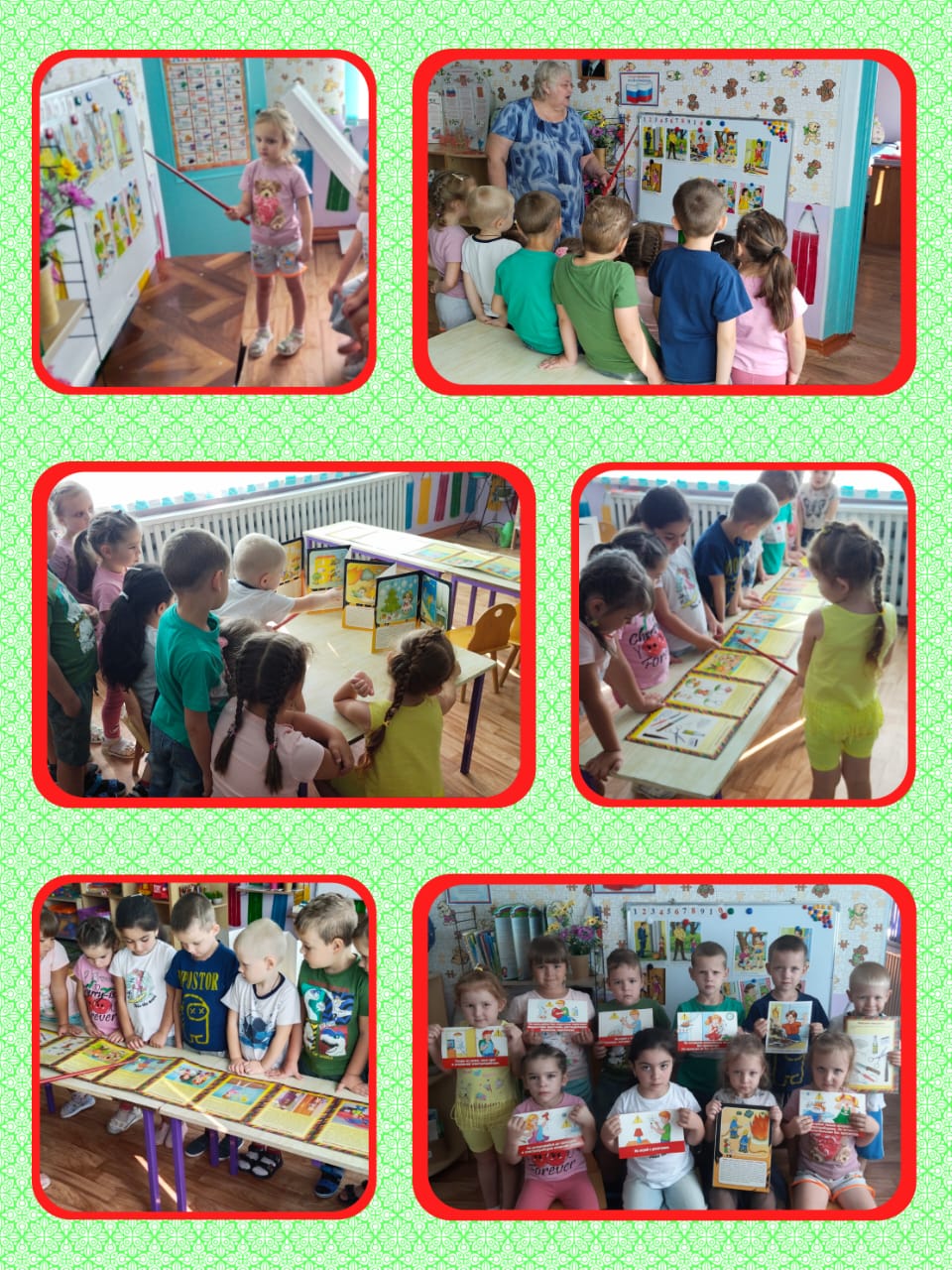 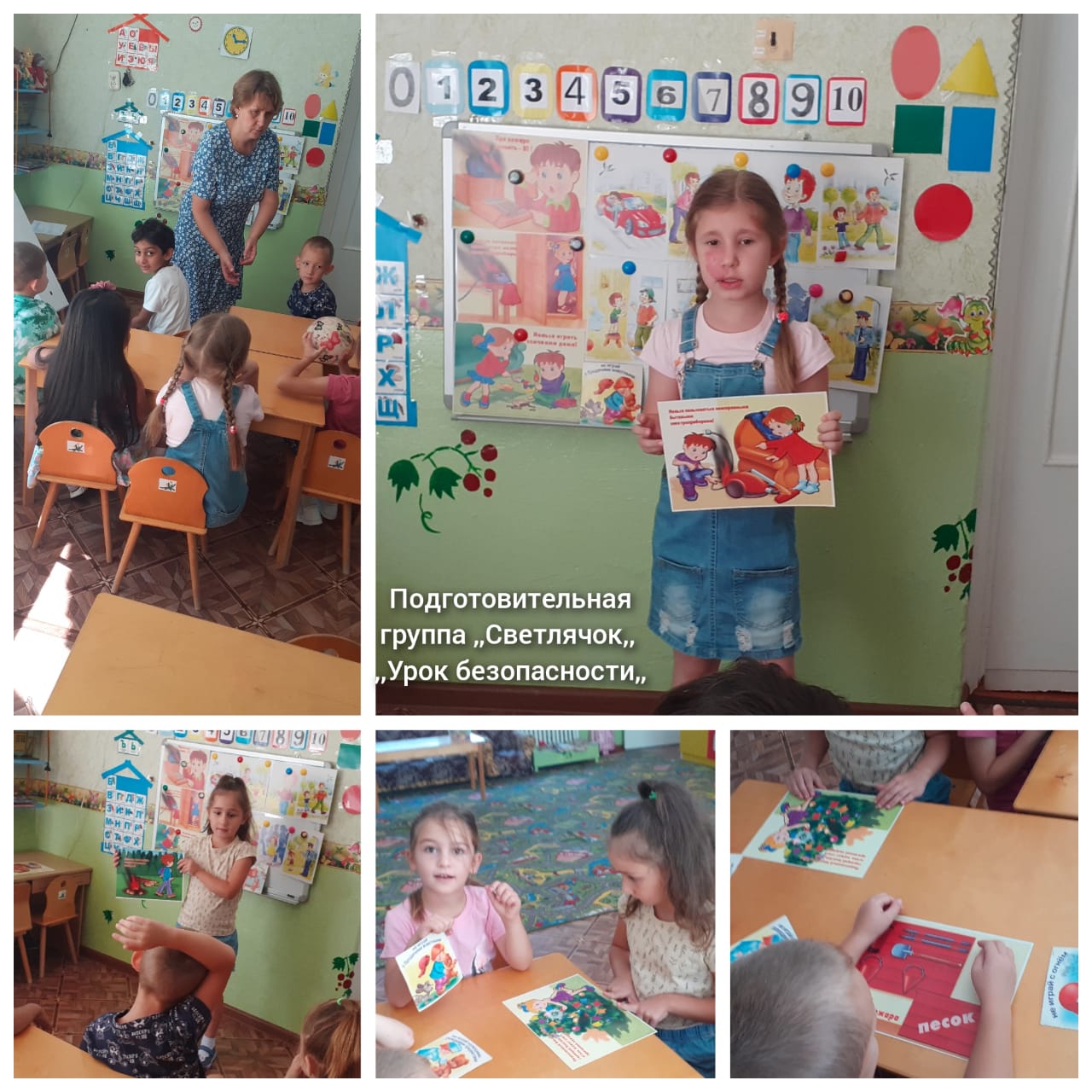 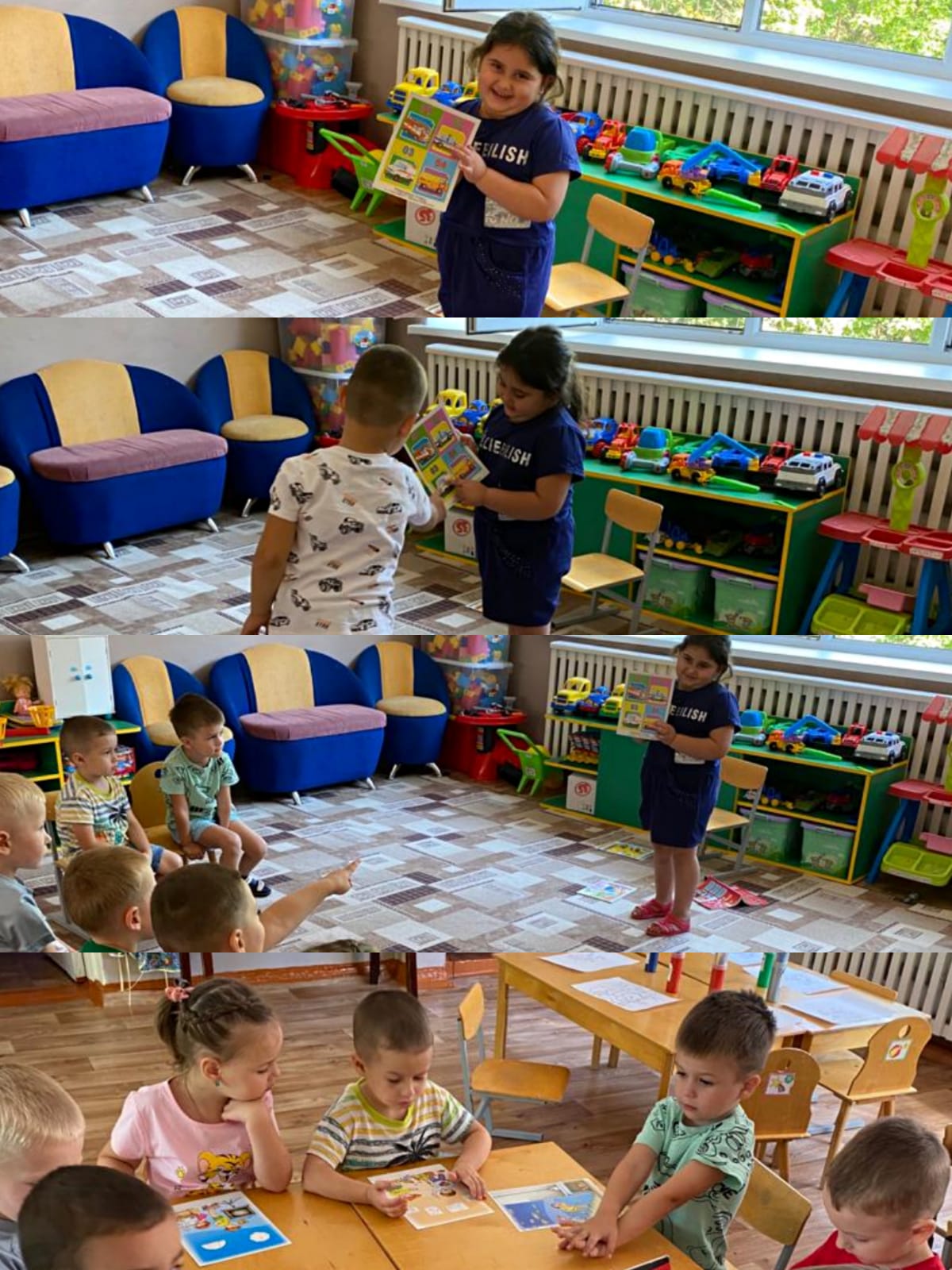 